European market-ready renewable, energy efficient and circular solutions of SMEs for a quick uptake by industry, communal authorities and cities profileCriteria regarding the profiles:Only offersRelated to cost reduction, energy saving, energy efficiencyMarket-ready AnonymousImportant: The fields marked with * are mandatory and the rest optional.Example Title (related to (energy) cost reduction, energy saving, energy efficiency)*Type of profileOffer Summary (Max. 500 characters including spaces)*Advantages compared to current solutions (Max. 750 characters including spaces AND max. 9 lines)*(Answer at least 1 of the 4 Cost/Performance related topics: Cost reduction (%), Performance increase (%), Cost/Watt (EUR/Watt) and/or Return-on-Investment (%))
Other advantages:Additional information, pictures etc. (anonymous)Contact*Clean electricity’s generation through a floating solar technology at near shore locationsType of profile: OfferSummary: A French company has developed a new wind and wave-resistant floating solar technology for near shore locations. The floating solar technology is already tested in the sea. The French company offers commercial agreement to interested partners as ports, marinas, utility companies and municipalities.Advantages compared to current solutions: Cost reduction: 20 %Performance increase: 10 %Other advantages:• Floating solar system for near-shore location.• Wind and wave-resistant technology thanks to a patented stability feature.• Flexible and robust connectors.• Passive and cooling system allowing a better efficiency of the solar panels.• Machine Learning.Additional information, pictures etc.: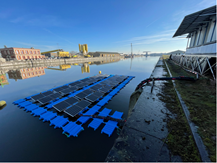 Contact :  Cendrine CARMAGNAC, xxxxx@xxxxx.fr 